                               МБОУ «Хмелевицкая средняя общеобразовательная школа»                      городского округа г. Шахунья Нижегородской области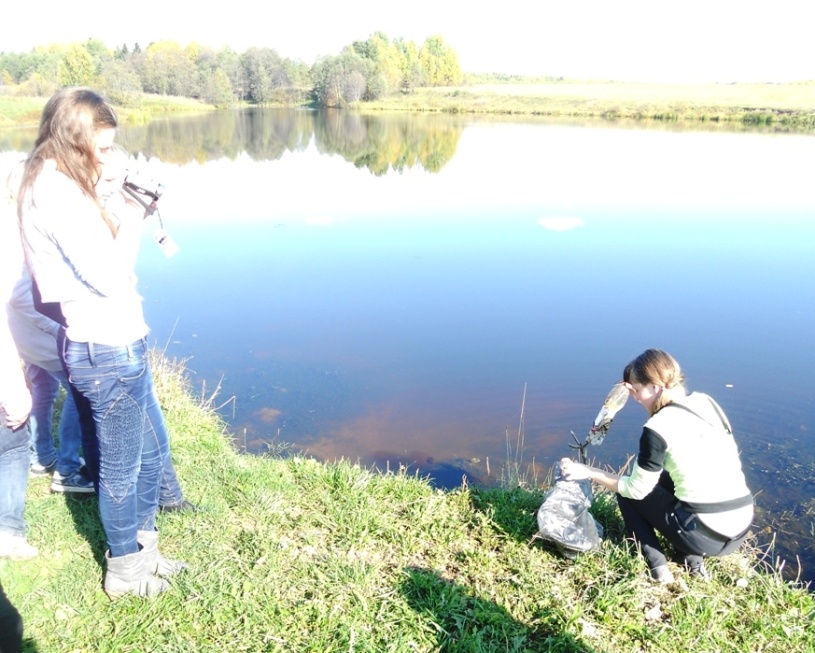                                                           с. Хмелевицы, 2013гИнформационная карта социального проектаАктуальность и важность проблемы для селаПроблема формирования экологической культуры у населения планеты возникла сравнительно недавно, потому что многие территории по причине хозяйственной деятельности человека оказались сильно загрязнены, а это в свою очередь сказалось на здоровье и качестве жизни людей. Проблема восприятия природы человеком не как сферы потребления выходит в настоящее время на первый план: люди должны пересмотреть результаты своей деятельности и скорректировать поведенческие привычки для того, чтобы сохранить экологическую обстановку на планете. И начинать надо с воспитания экологической культуры поведения в родном крае: малая родина – часть России, сохраним её, порядок будет по всей стране.Конечно, этот вселенский порядок – очень далекая перспектива. Хотелось бы решить посильные задачи, но важные для местных жителей. В начале XX века в противопожарных целях близ села Хмелевицы местный работники филиала объединения Горькиймелиорация под руководством мастера В.Ф.Варакина вырыли котлован по руслу речки Хмелевки, таким образом, на краю леса появилось красивейшее проточное озеро, ставшее еще одним местом отдыха сельчан. Но, к сожалению, после пикников стали оставаться горы пустых бутылок, пакетов, банок. Что мешает жителям села самим убрать за собой мусор?         Говорить, о данной  проблеме мало,  от этого не становится вокруг чище, её надо решать практическими действиями. Народная мудрость гласит: «Чисто не там где убирают, а там, где не мусорят!» Данный проект призван не только очистить от бытового мусора территорию расположенного близ села лесного озера, но и  сформировать комплекс знаний, умений, навыков, которые могут составить основу экологической культуры личности. В этом и состоит его актуальность.Сбор и анализ    информации  по избранной   проблеме.Экспертная группа учащихся 7 класса опросила 74 жителя близлежащих к озеру домов. Вот такие результаты опроса были получены ребятами.Далее Анастасия Волкова, Кристина Рябкова и Григорий Коряковцев отправились в правление ОАО «Хмелевицы». Генеральный директор Александр Владимирович Волков разрешил производить уборку на принадлежащей объединению территории.Глава поселения Александр Михайлович Одинцов одобрил инициативу подростков и предложил выяснить, как можно ещё использовать ресурсы озера для блага жителей села.         Ребята опросили 5 местных рыбаков, которые изъявили желание следующей весной совместно с ребятами оборудовать места для рыбалки на озере, а 7 родителей дошкольников и учеников начальных классов сетовали на отсутствие лавочек и пляжной зоны на озере. Пожелания жителей были переданы главе сельского поселения и послужат материалом для следующих проектов ребят.На сегодняшний день семиклассникам удалось привлечь внимание жителей села к данной проблеме, и первый шаг в её решении решили сделать школьники, реализовав данный социальный проект по уборке озера и пропаганде экологической культуры поведения на природе.Содержание работы по проектуРеализация  социального проекта «Чистоту лесному озеру!» предполагает  5 этапов:этап – замысел проектаМетодом наблюдения  и изучения общественного мнения  выявилась проблема -  а именно, загрязнённость бытовым мусором территории лесного озера близ села Хмелевицы. этап – планированиеБыла сформирована из числа семиклассников проектная группа из 7 человек по разработке социального проекта, призванного решить обнаруженную проблему. Определили цели, задачи, выработали механизм реализации проекта, выдвинули гипотезу, наметили ожидаемые результаты. Экспертная группа провела соцопрос.этап – подготовительныйРазговор с родителями учащихся 7 класса о предстоящей акции. Покупка пакетов для мусора, перчаток.этап – реализация проектаИнформирование общественности об экологических проблемах в селе через расклеивание листовок с призывами убирать за собой мусор, бесед с рыбаками и отдыхающими на озере людьми о правилах экокультуры.Участие школьников в акции «Чистоту лесному озеру!»     5 этап - диссеминация  результатов проекта    После акции провели рефлексию среди учеников 7 класса.В школьную газету «Перемена» Спиридонова Екатерина написала статью о проведенной акции, события проекта были размещены на сайте школы и в социальной сети «ВКонтакте» в группе «Я люблю своих друзей». Данный проект размещен на портале всероссийского проекта «Экодело». Ход акции отражен в видеосюжете школьного медиацентра «Сорока».Ожидаемые результатыРеализация  проекта будет способствовать повышению культуры поведения школьников и взрослых в  природоохранных местах, формированию у населения правильного экологического поведения  и недопущения несанкционированных свалок на территории озера.Ученики 7 класса приобретут опыт социального проектирования: выявления и решения социально значимых проблем.Журналисты медиацентра «Сорока» получат возможность применить свои знания на практике.Появится у ребят желание продолжить благоустройство территории озера.План действий  по реализации социального проектаОценка результативности проектаКоличественные показателиВ проекте участвовали 22 ученика 7 класса (100 %), 15 родителей и 2 дедушки семиклассников, 74 респондента, ген.директор ОАО «Хмелевицы» Волков А.В., глава Хмелевицкого сельского поселения Одинцов А.М., 2 педагога, 30 учеников 5 классов, жители села.Воспитательно-образовательные показателиУчащиеся 7 класса приобрели навык социального проектирования.Ученики и жители села Хмелевицы обучились правилам экоповедения. Им прививались навыки бережного отношения к природе, воспитывалась любовь к малой родине.Ребята получили эмоциональное удовлетворение от результатов своего труда, коллектив 7 класса стал сплоченнее. Журналисты школьного медиацентра «Сорока» усовершенствовали свои умения: они получили возможность написать хорошую статью в газету и смонтировать ролик об экологической акции. Социальные показателиСемиклассники приобрели опыт общения с представителями власти, с разными социальными слоями, составляющими население села, почувствовали себя в роли педагогов.У ребят 7 класса  выработалась уверенность в том, что социальную проблему можно решить собственными силами. Снизился риск асоциального поведения у детей, состоящих на учете у школьного соцпедагога.Информационная поддержка проекта Статья в газете «Перемена» (№ 8 2012 год) – Приложение 4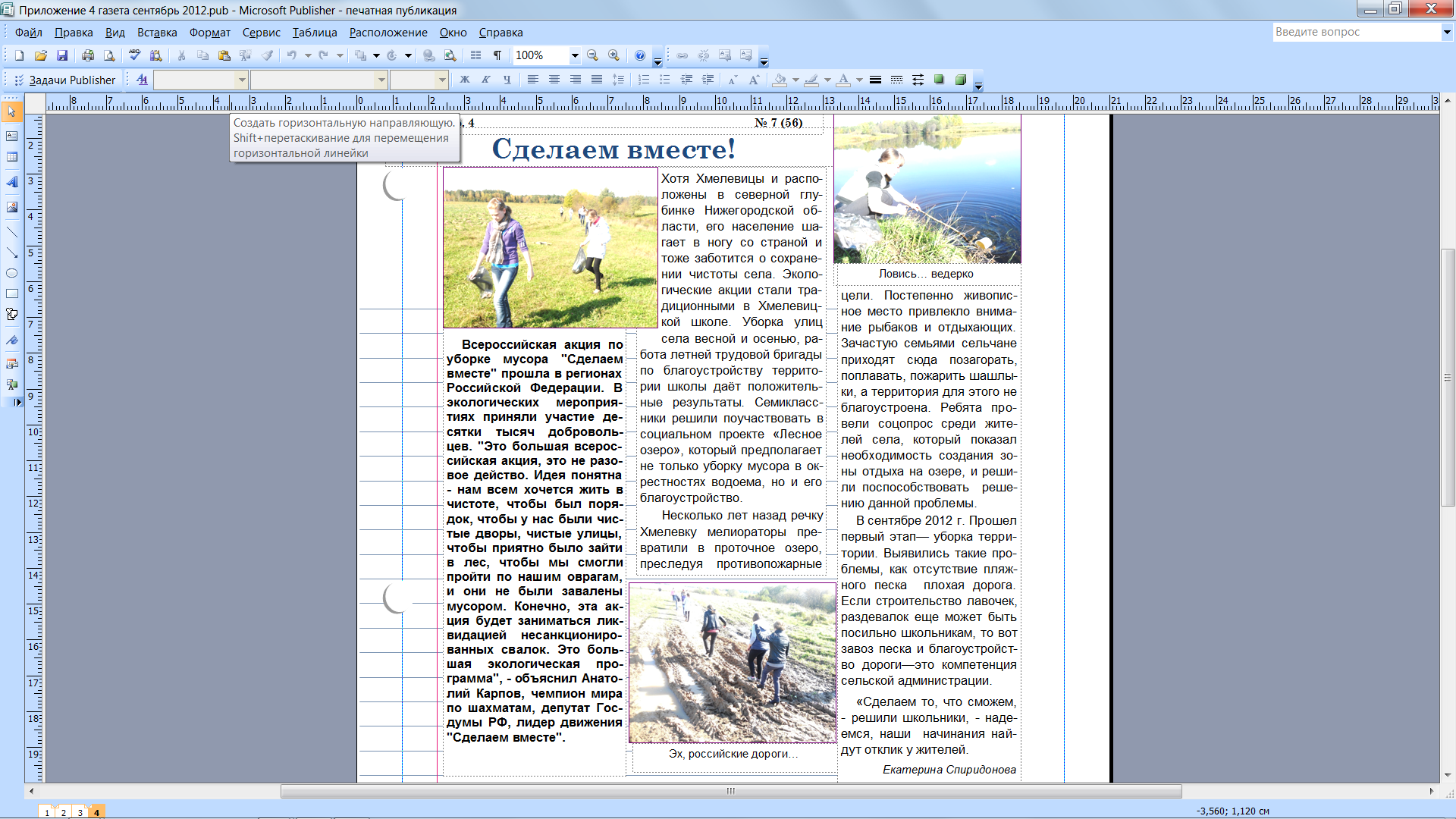 Видеоролик об акции – на дискеИнформация о ходе реализации проекта и листовке в группе «Я люблю своих друзей» в социальной сети «ВКонтакте»  http://vk.com/club44280343Материалы о проекте «Чистоту лесному озеру!» размещены на сайте «Экодело» http://ecodelo.org/rossiiskaya_federatsiya/privolzhskii_fo/21132-aktsiya_chistotu_lesnomu_ozeru-picture_galleryИспользование технологии социального проектирования позволило чётко организовать работу по решению экологической проблемы.Приложение 1Затраты на реализацию проекта «Чистоту лесному озеру!»Приложение 2АнкетаУважаемый участник проекта «Чистоту лесному озеру!»,просим ответить на наши вопросы.1. Что изменилось в тебе самом в отношении к окружающему миру (к природе, людям и др.)2. Что, как ты думаешь, изменилось в твоих товарищах по проекту?3. Участвовали ли твои родители в проекте (поставь галочку, в чем именно?)- в подготовке;- в беседе с жителями села;- в размещении листовок;- другое4. Как твои родители отнеслись к приглашению участвовать в проекте?5. Как ты считаешь, нужны ли такие проекты и почему?6. Будешь ли ты в дальнейшем участвовать в аналогичных проектах?7. Предложи, какие социальные проекты (проекты, приносящие пользу окружающим можно провести).Приложение 3  Фото участников проекта «Чистоту лесному озеру!»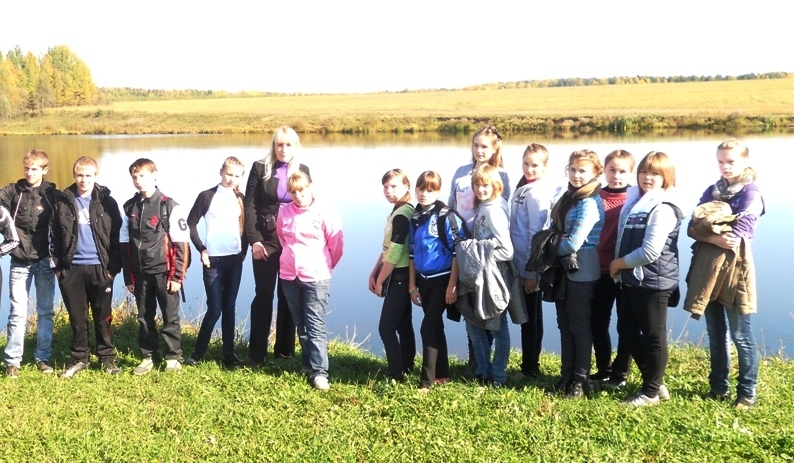 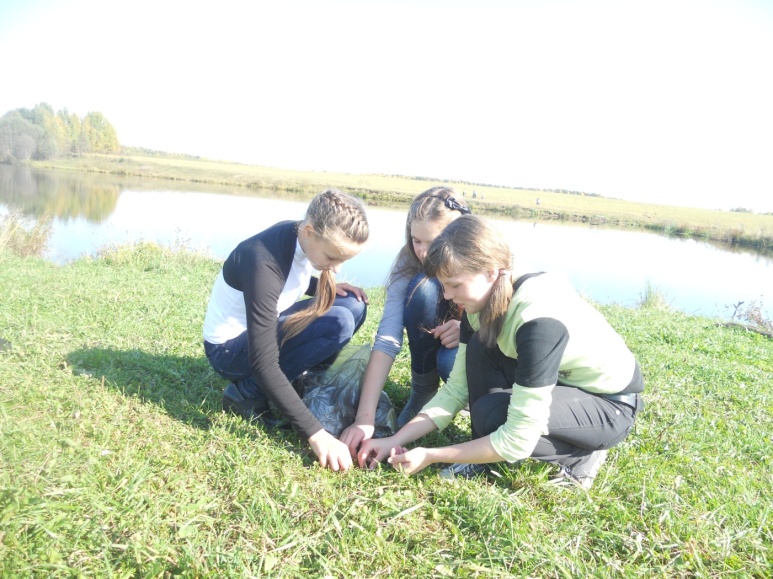 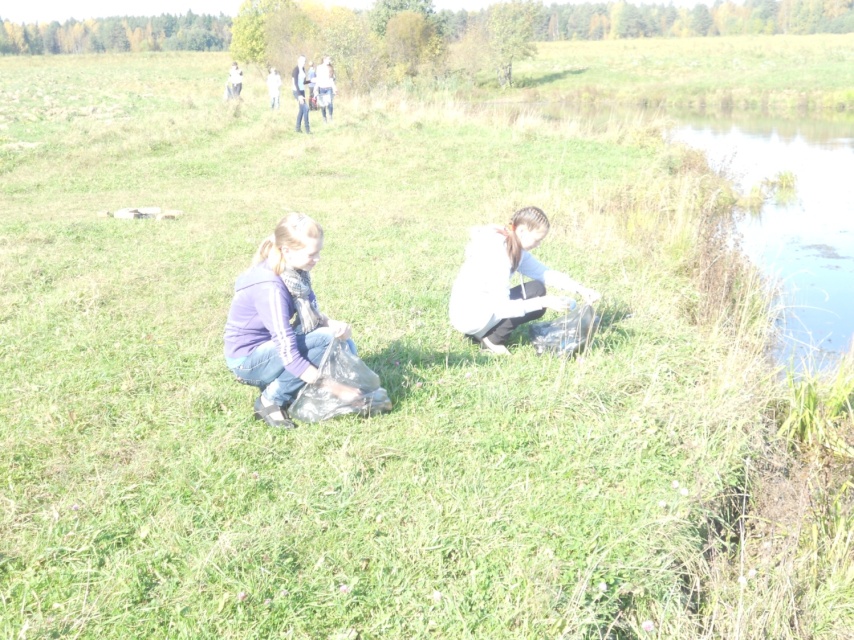 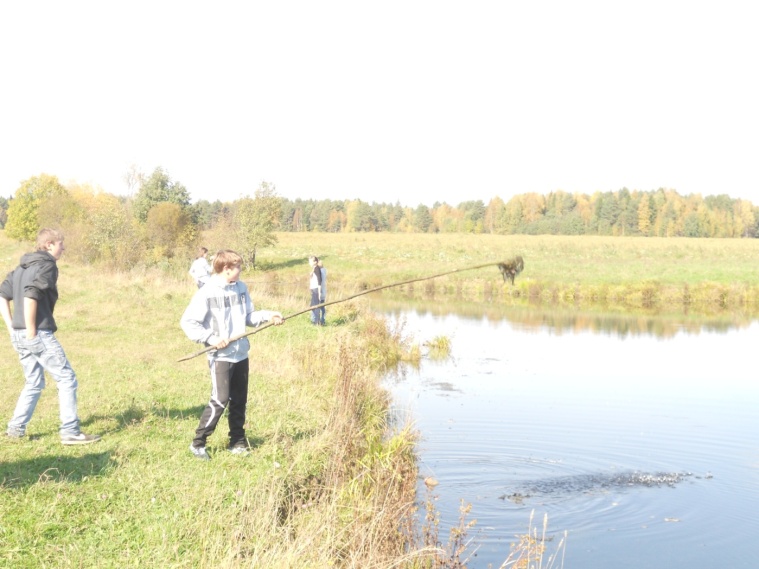 